EXAMPLEPage 1 of 1INSPECTION and TEST - REPORTDRYWALL PARTITIONSINSPECTION and TEST - REPORTDRYWALL PARTITIONSINSPECTION and TEST - REPORTDRYWALL PARTITIONSINSPECTION and TEST - REPORTDRYWALL PARTITIONSINSPECTION and TEST - REPORTDRYWALL PARTITIONSINSPECTION and TEST - REPORTDRYWALL PARTITIONSINSPECTION and TEST - REPORTDRYWALL PARTITIONSINSPECTION and TEST - REPORTDRYWALL PARTITIONSINSPECTION and TEST - REPORTDRYWALL PARTITIONSContract:Client: Checklist Ref.:Contract:Client: Checklist Ref.:Lot No.: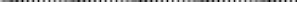 Location:	 	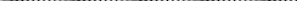 Lot No.:Location:	 	Lot No.:Location:	 	Lot No.:Location:	 	Lot Opened:Lot Opened:Lot Opened:Contract:Client: Checklist Ref.:Contract:Client: Checklist Ref.:Lot No.:Location:	 	Lot No.:Location:	 	Lot No.:Location:	 	Lot No.:Location:	 	Lot Closed:Name:Lot Closed:Name:Lot Closed:Name:Comments:	(Delays/Disruption,Improvements,Other)Comments:	(Delays/Disruption,Improvements,Other)Comments:	(Delays/Disruption,Improvements,Other)Comments:	(Delays/Disruption,Improvements,Other)Comments:	(Delays/Disruption,Improvements,Other)Comments:	(Delays/Disruption,Improvements,Other)Signature:Signature:Signature:No.ProcessSpec/Std/DwgAcceptance CriteriaPassFailCAR Ref:Initial(ITP)Date1Subcontractor Review2Safety Induction3Approve samples.4Check deliveries of materials as follows:FramingWall Linings5Check framing installation as follows:StudsPlatesNoggings and BracingInsulationServices Installation6Check installed partitions as follows:Wall linings.Door and window frames and linings.7Obtain guarantees.8FINAL INSPECTION - (Including review ofrecords for Items 3 to 7 above). Check damage.Note: Ensure all certificates, records and photos are attached to the Inspection ReportNote: Ensure all certificates, records and photos are attached to the Inspection ReportNote: Ensure all certificates, records and photos are attached to the Inspection ReportNote: Ensure all certificates, records and photos are attached to the Inspection ReportNote: Ensure all certificates, records and photos are attached to the Inspection ReportNote: Ensure all certificates, records and photos are attached to the Inspection ReportNote: Ensure all certificates, records and photos are attached to the Inspection ReportNote: Ensure all certificates, records and photos are attached to the Inspection ReportNote: Ensure all certificates, records and photos are attached to the Inspection Report